St. Christopher Youth ChoirCalling ALL children of the parish!2022 – 2023 SeasonOpen to ALL children of the parish regardless of school affiliation.Rehearsals in church immediately following school dismissal, regardless of the school. Enter through the gathering area doors for check inGrades 2, 3 and 4 Older children are welcome to participate and help!Email rmcmurray@stchrisparish.comCall 440-331-4255 ext 201Youth Choir Rehearsal schedule. Please carefully mark these dates into your calendar to avoid confusion!Monday, September 19th      Monday, September 26th   		Mass Sunday, October 2nd 11:30amMonday, October 17thMonday, October 24th			Mass Sunday, November 6th 11:30amMonday, November 14th	Monday, November 28th		Mass, Sunday, December 4th 11:30amMonday, December 12th  		Mass, Sunday, January 8th 11:30amMonday, January 9thMonday, January 23rd  		Mass, Sunday, February 5th 11:30amMonday, February 13thMonday, February 27th		Mass, Sunday, March 5th 11:30amMonday, March 13thMonday, March 27th			Mass, Sunday, April 2nd 11:30am Youth Choir Registration Please print the following information:Child’s Name:Parent’s Name:Grade:School: Home Address:Home Phone:					Cell Phone:Where may we reach you during choir practice in case of an emergency? (phone #)E-mail Address:Photo ReleaseOccasionally, photographs of the children are taken for publicity for the parish or for the school.  In order for us to print the photograph, we must have your written permission.  We take your child’s safety seriously, and will therefore not identify them by last names without your additional written permission at that time.  By signing below, you are giving consent for us to use your child’s photograph.  I, _________________________ (parent or legal guardian), of ____________________________(child’s name), give permission for my child to be photographed for purposes of publicity for the Youth Choir of St. Christopher ChurchSignature:____________________________________________ Date:___________________________						ORI, _________________________ (parent or legal guardian), of ____________________________(child’s name), DO NOT give permission for my child to be photographed for purposes of publicity for the Youth Choir of St. Christopher ChurchSignature:____________________________________________ Date:___________________________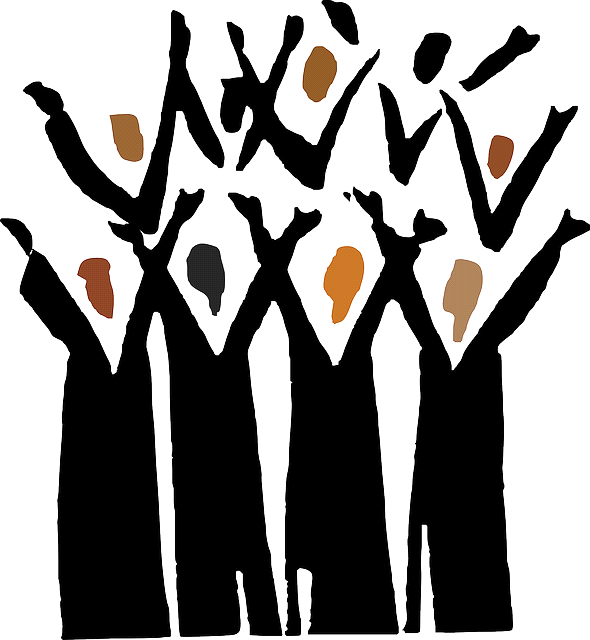 